ROTINA DO TRABALHO PEDAGÓGICO PARA SER REALIZADA EM DOMICÍLIO (BII-A) - Prof.ª LÍDIA > Data:25/10 a 29/10 de 2021Creche Municipal “Maria Silveira Mattos”OBS: Não esqueçam de registrar os momentos com fotos ou pequenos vídeos e enviar para professora.SEGUNDA-FEIRATERÇA-FEIRAQUARTA-FEIRAQUINTA-FEIRASEXTA-FEIRA*** BERÇÁRIO II-A* Abonada*** BERÇÁRIO II-A*Hora da História:  Um Zoológico de Papel – história contada pela professora Lídiahttps://youtu.be/zlWFWOERaBA*Objetivo:  Apreciar e desenvolver o interesse por histórias cantadas, contadas e lidas. Imaginação e fala. 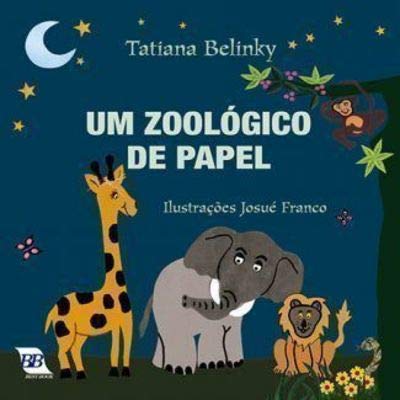 *** BERÇÁRIO II-A*Hora da Música: Careta- Palavra Cantadahttps://www.youtube.com/watch?v=XIwuB6xIMxc*Hora da atividade:  Expressões Faciais *Objetivo:  Aprendendo uma forma de comunicação não-verbal.*Desenvolvimento: Depois de assistir ao vídeo, convide o bebê para ir em frente a um espelho, e estimule o mesmo a fazer caretas; ex: triste, feliz, bravo, engraçado etc. Nomeie os sentimentos junto com o bebê.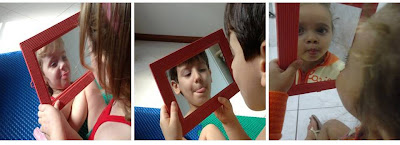 *** BERÇÁRIO II-A*Hora da Música: Bolinha de Sabão – Turma do Pula-Pulahttps://www.youtube.com/watch?v=9_mmOig_5CI*Hora da atividade:  Bolinhas de sabão*Objetivo: - Esta atividade desenvolve a criatividade, a imaginação e a percepção tátil e visual da criança.*Materiais:- Água - Detergente- Canudo ou pedaço de mangueira de água.*Desenvolvimento: - Misture duas colheres de sopa de detergente em um copo de água. Mexa bem e com um canudinho assopre para o bebê. Quanto mais devagar você assoprar, maior ficará a bolha.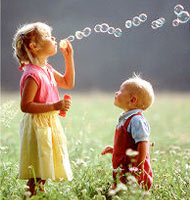 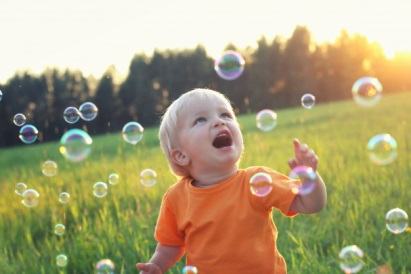 *** BERÇÁRIO II-A*Feriado postecipado – Funcionário Público 